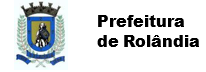 SECRETARIA MUNICIPAL DE EDUCAÇÃOEDUCAÇÃO INFANTIL – ROTEIROATIVIDADES COMPLEMENTARES DE ESTUDO – COVID 19ROTEIRO DE ATIVIDADES COMPLEMENTARES DE ESTUDO – COVID 19CMEI ZILDA ARNSPROFESSOR: NUBIA PEREIRA DE MORAISTURMAS: INFANTIL IIIH-MATUTINO/J- VESPERTINOCRIANÇAS BEM PEQUENAS (3 ANOS)PERÍODO DE REALIZAÇÃO: 22/06 a 26/06/2020VÍDEO OU ÁUDIODOProfessorAs atividades da semana foram elaboradas com base em objetivos a serem desenvolvidos com os pequenos, a participação nas mesmas é de suma importância para seu desenvolvimento: motor, cognitivo e social.A nossa comunicação continuará se dando através do Wathsapp.Grande beijo Professora Nubia.O QUE VOCÊ VAIESTUDAR:SEGUNDA –FEIRA 22/06/2020SABERES E CONHECIMENTOS:Propriedades dos objetos: formas tridimensionalidadeArremesso.O corpo e seus movimentos. Esquema corporal. Motricidade: equilíbrio, destreza e postura corporal.Noções espaciais de orientação, direção, proximidade, lateralidade, exterior e interior, lugar e distância.PARA QUEVAMOSESTUDARESSESConteúdos? CAMPO DE EXPERIÊNCIA: CORPO, GESTOS E MOVIMENTOS(EI02CG03) Explorar formas de deslocamento no espaço (pular, saltar, dançar), combinando movimentos e seguindo orientações. ● Explorar o espaço ao seu redor fazendo movimentos como: lançar earremessar.. ● Vivenciar brincadeiras e jogos corporais.●Desenvolver noção de direção, dentro e fora.COMO VAMOSESTUDAR OSCONTEÚDOS?Bolinhas no Bambolê ( Papa bolinhas)Materiais utilizados: 01 bambolê;Fita adesiva larga;Diversas bolinhas.Estipular uma distância da altura da criança para que a mesma lance/ arremesse,  as bolinhas e que  fiquem coladas na fita.Obs: A atividade pode ser adaptada com uma bacia e com bolinhas feitas de papel de jornal ou revistas.https://youtu.be/oLqrIwdRk_k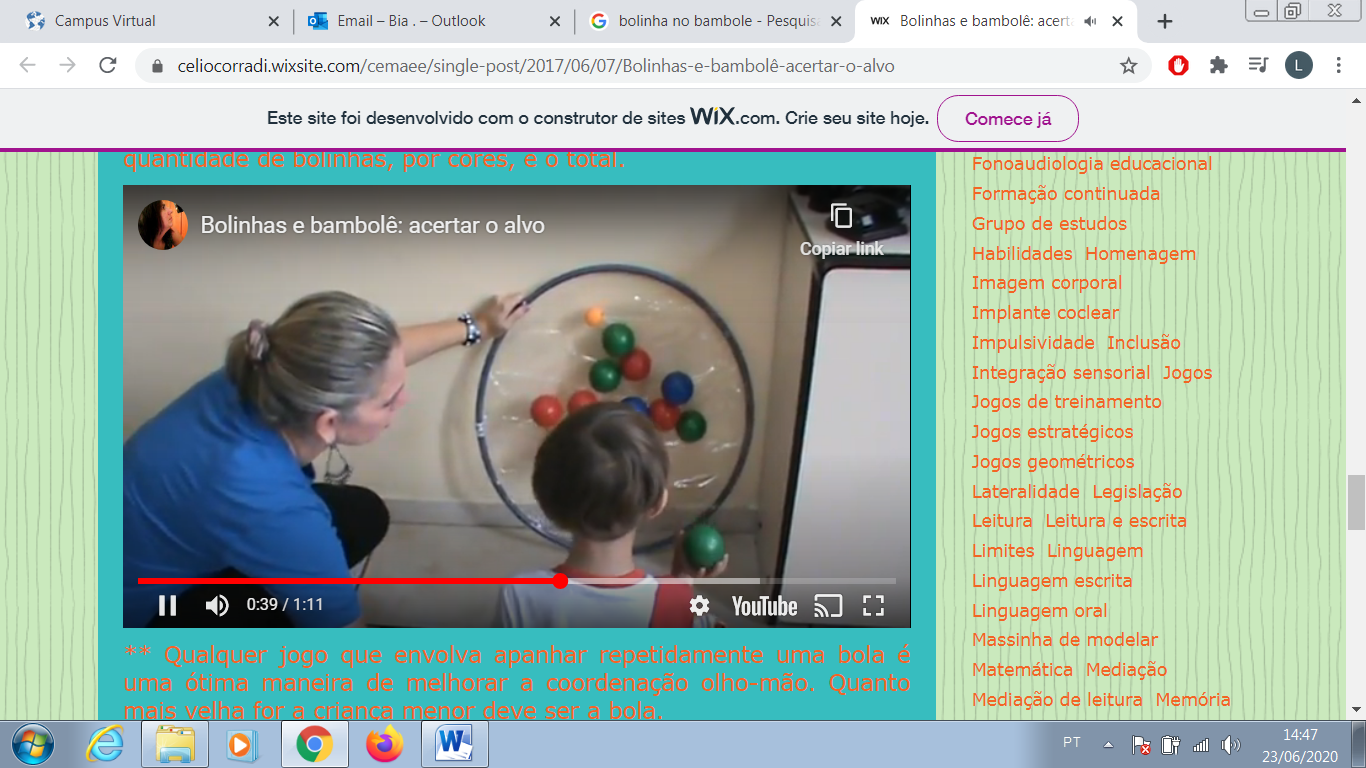 O QUE VOCÊ VAIESTUDAR:TERÇA –FEIRA 23/06/2020SABERES E CONHECIMENTOS:Suporte materiais, instrumentos e técnicas das Artes Visuais e seus usos.Elementos da linguagem visual:texturas, cores, superfícies, volumes, espaços, formas etc.Linguagem oral.Gêneros e suportes de textos.Oralidade e escuta.PARA QUEVAMOSESTUDARESSESCONTEÚDOS?CAMPO DE EXPERIÊNCIA:ESCUTA, FALA, PENSAMENTO E IMAGINAÇÃO.(EI02EF04) Formular e responder perguntas sobre fatos da história narrada, identificando cenários, personagens e principais acontecimentos. ● Identificar características dos personagens das histórias para incrementar cenários e adereços em suas brincadeiras de faz de conta ● Brincar de imitar personagens das histórias ouvidas. ● Ordenar partes do texto segundo a sequência da história apoiado por ilustrações.● Responder a questionamentos sobre as histórias narradas.COMO VAMOSESTUDAR OSCONTEÚDOS?História Bichinho Preferido- Autoras : Irmãs Barbosa (Canal Kátia Pecand)Cantar a música do Cachorrinho, após desenhar junto com a reprodução do vídeo, seguindo as orientações.Cantiga: Cachorrinho está latindo lá no fundo do quintal E o gato da vizinha está subindo no varal Assustou o galinheiro A bicharada se mandou Dona Pata que chocava seu ovinho se quebrou Miau miau Auauauauau Cococoó Que bagunça no quintal!!!https://www.youtube.com/watch?v=MaA4zZkvKAkO QUE VOCÊ VAIESTUDAR:QUARTA –FEIRA 24/06/2020SABERES E CONHECIMENTOS:Propriedades dos objetos: formas tridimensionalidadeClassificaçãoO corpo e seus movimentos. Esquema corporal.Motricidade: equilíbrio, destreza e postura corporal.PARA QUEVAMOSESTUDARESSESConteúdos?CAMPOS DE EXPERIÊNCIA: ESPAÇO, TEMPOS, QUANTIDADES, RELAÇÕES E TRANSFORMAÇÕES:(EI02ET04) Identificar relações espaciais (dentro e fora, em cima, embaixo, acima, abaixo, entre e do lado) e temporais (antes, durante e depois).●Compreender e realizar comandos: dentro, fora, em cima, embaixo, ao lado, à frente, atrás, etc., identificando essas posições no espaço.CORPO, GESTOS E MOVIMENTOS(EI02CG03) Explorar formas de deslocamento no espaço (pular, saltar, dançar), combinando movimentos e seguindo orientações. ● Explorar o espaço ao seu redor fazendo movimentos com comandos dados em brincadeiras e jogos. ● Vivenciar brincadeiras e jogos corporais.COMO VAMOSESTUDAR OSCONTEÚDOS?Brincadeira: Bolinha no buraco, trabalhando o equilíbrio e a coordenação motora, com o objetivo de levar a bolinha até o buraco , apenas movimentando a caixa , sem usar as mãos.Materiais necessários: 01 caixa de sapato;01 bola (pode também ser confeccionada com folhas  de jornal);01 estilete ou tesoura para fazer o buraco (um adulto deverá auxiliar na atividade proposta).https://www.youtube.com/watch?v=ddUYfGDPsMY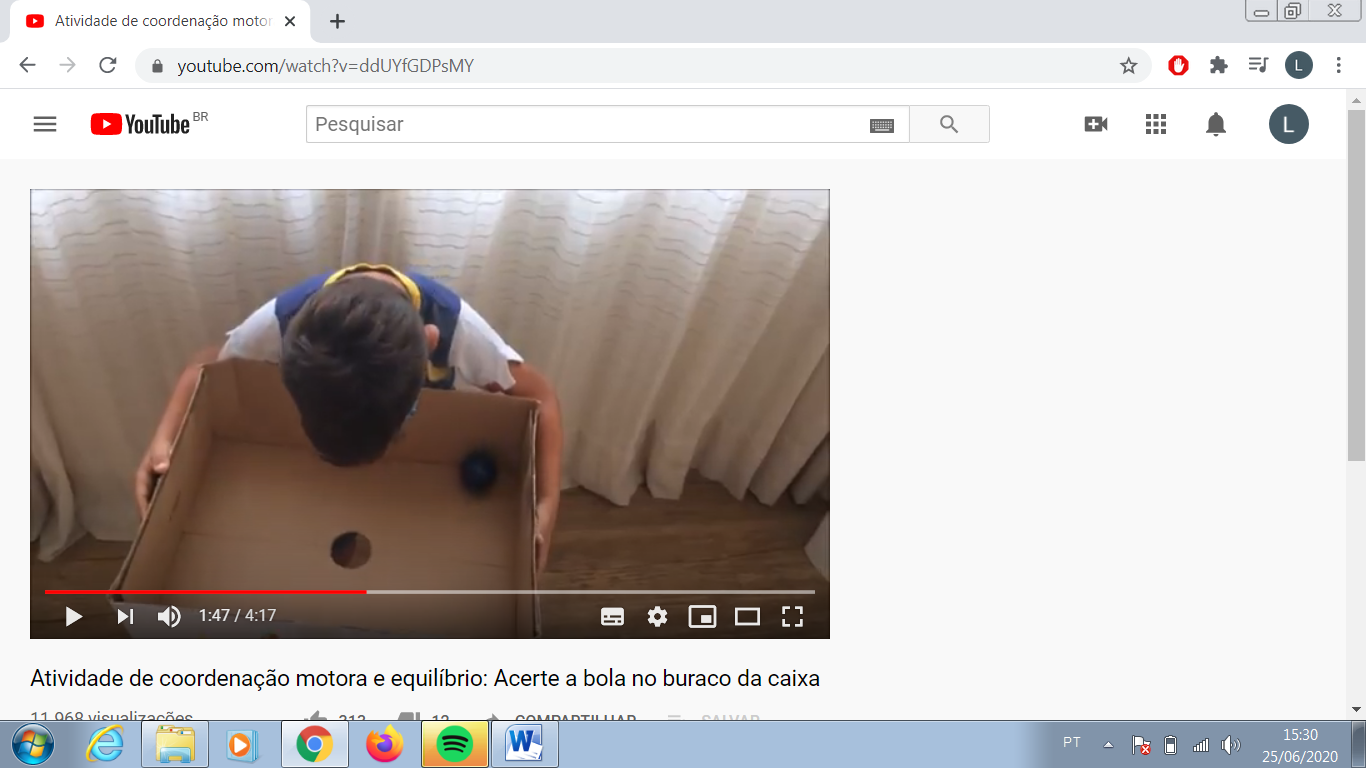 O QUE VOCÊ VAIESTUDAR:QUINTA –FEIRA 25/06/2020SABERES E CONHECIMENTOS:Linguagem oral.Gêneros  e suportes de textos.Suporte materiais, instrumentos e técnicas das Artes Visuais e seus usos.Elementos da linguagem visual:texturas, cores, superfícies, volumes, espaços, formas etc.PARA QUEVAMOSESTUDARESSESConteúdos?CAMPOS DE EXPERIÊNCIA:ESCUTA, FALA, PENSAMENTO E IMAGINAÇÃO.(EI02EF04) Formular e responder perguntas sobre fatos da história narrada, identificando cenários, personagens e principais acontecimentos. ● Identificar características dos personagens das histórias para incrementar cenários e adereços em suas brincadeiras de faz de conta ● Brincar de imitar personagens das histórias ouvidas. ● Responder a questionamentos sobre as histórias narradas.COMO VAMOSESTUDAR OSCONTEÚDOS?História Ciranda das Cores- Autora: Saskia Brígido Varal de histórias, em seguida, ilustrar os elementos da história, utilizando lápis de cor, giz de cera e tinta guache coloridas. Ao final aprender a cantar a música das cores, com o intuito de fixá-las.https://www.youtube.com/watch?v=O3Ywy7F1_v8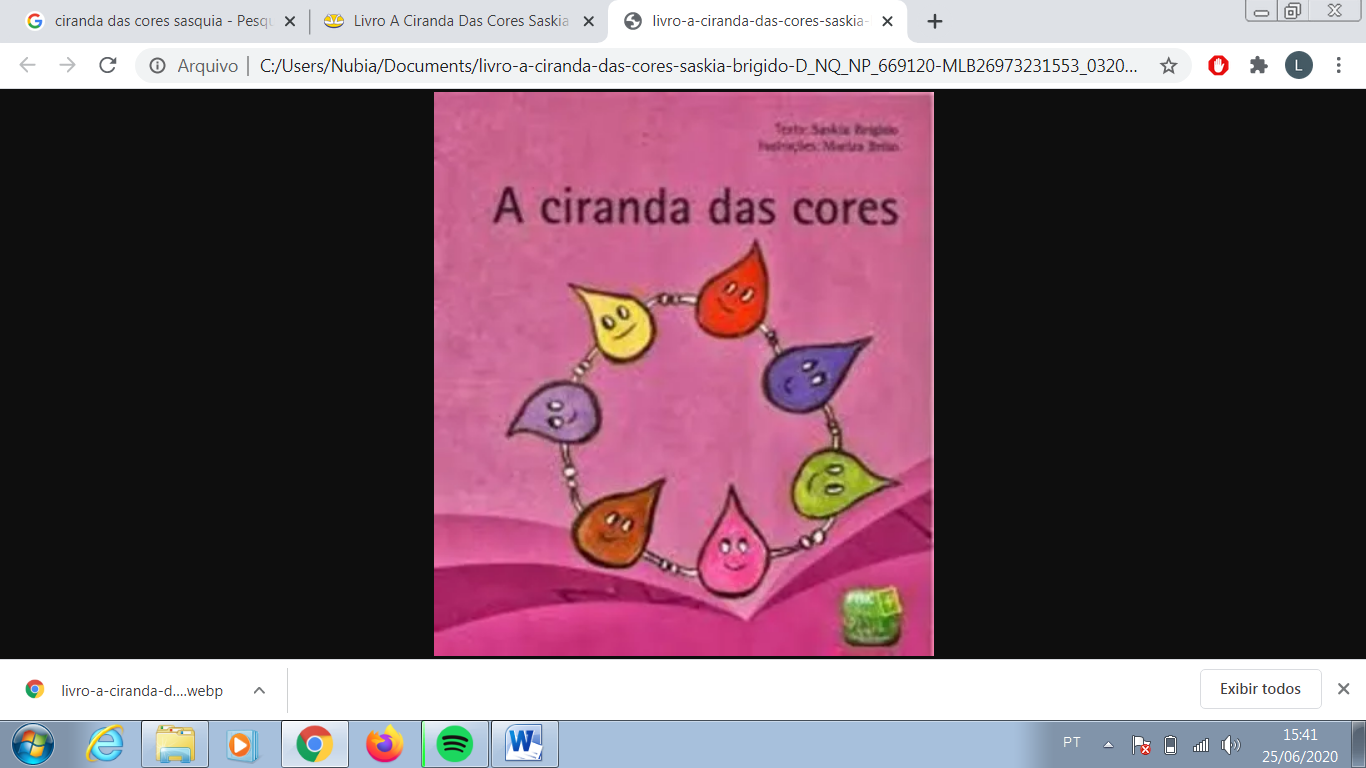 O QUE VOCÊ VAIESTUDAR:SEXTA –FEIRA 26/06/2020 SABERES E CONHECIMENTOS:O corpo e seus movimentos. Esquema corporal.Dança. Imitação como forma de expressão. Motricidade: equilíbrio, destreza e postura corporalPARA QUEVAMOSESTUDARESSESCONTEÚCAMPOS DE EXPERIÊNCIA:O EU O OUTRO E NÓS:EI02EO02) Demonstrar imagem positiva de si e confiança em sua capacidade para enfrentar dificuldades e desafios.Brincar com seu corpo por meio de gestos e movimentos.Perceber características e possibilidades corporais na conquista de objetivos simples.CORPO, GESTOS E MOVIMENTOS(EI02CG03) Explorar formas de deslocamento no espaço (pular, saltar, dançar), combinando movimentos e seguindo orientações. ● Explorar o espaço ao seu redor fazendo movimentos de dança livre ou de acordo com comandos dados em brincadeiras e jogos. ● Deslocar-se de acordo com ritmos musicais: rápido ou lento. ● Dançar, executando movimentos variados.COMO VAMOSESTUDAR OSCONTEÚDOS?Dancinha do corpo- Música : A turma do Seu Lobato – Volume 3https://www.youtube.com/watch?v=k0j0tk0Br9cCantar, dançar, gestualizar e identificar as partes do corpo com auxílio da música.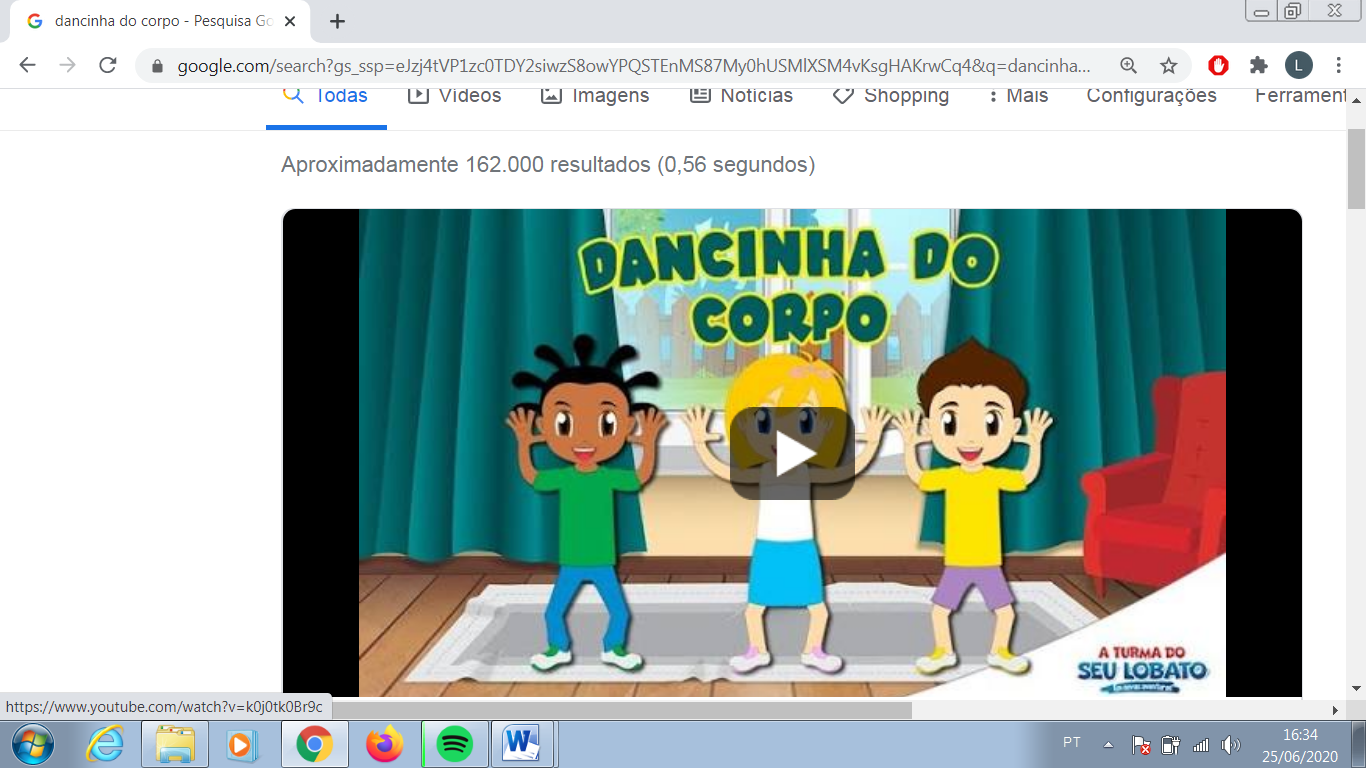 